NWR7 SUBSTITUTE PAYROLL REQUESTWhen an Educational Assistant is required to substitute for a teacher, compensation shall be $85.00 per day. A class period is defined as an Educational Assistant teaching 50% or more of the class period. When 4 class periods are accumulated the Educational Assistant shall receive $85.00Check one:     Middle School ( M )   	High School ( H )PLEASE SUBMIT THIS FORM TO SHARED SERVICES AFTER IT HAS BEEN SIGNED BY THE SUPERVISOR OF SPECIAL EDUCATION. PLEASE SUBMIT ON A REGULAR BASIS. DO NOT ACCUMULATE.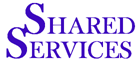  94 Battistoni Drive Winsted, CT   06098 Tel:   (860) 379-8583 Fax:  (860) 379-3498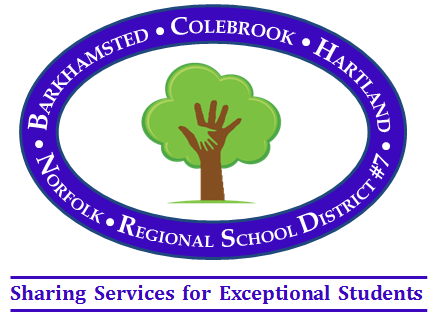 Quentin H. Rueckert  Executive DirectorDaniela BelangerAssistant DirectorDATECLASSPERIODMHPRINT TEACHER’S NAMETEACHER’S INITIALSREASON FOR ABSENCESignature of Educational AssistantPrinted Name of Educational AssistantSteven Carvalho, Supervisor of Special Education For Office Use: PAY B =Pay Date: